To all members of Llandaff Diocesan Conference7 September 2021Dear Colleague,Diocesan Conference 2021Thursday 23rd September at 6pm by Zoom, andSaturday 25th September 9.30am – 1.30pm in person at St Teilo’s High SchoolWe look forward to welcoming you all to this year’s Conference on behalf of the Diocesan Conference Standing Committee. As stated in the information email and draft agenda of 22nd July, the gathering is to be held partly on Zoom and partly in person. Details are given below how to access via Zoom. If you are going to find it difficult to access the Zoom meeting online or are unsure what to do, please do get in touch with us. Also included in this mailing are the draft agenda for the two sessions, Standing Orders, minutes from the Conference in 2020 and the 2021 Standing Committee report.  Zoom LinkPlease find below the link to register for the first Conference session on Thursday 23rd September at 6pm: https://us06web.zoom.us/meeting/register/tZAoce2tqD4vHNRuZ75biQLNDlY5WOgadfPSOnce registered, you will receive the Zoom link and passcode for the meeting session.On site sessionThe second session of Diocesan Conference will take place at St Teilo Church in Wales High School, Circle Way East, Cardiff CF23 9PD. For directions please see http://www.stteilos.com/contact/ (but please do not ask them questions about the Conference itself, rather direct those questions to the Diocesan Office). This will be run in a covid-safe way, including adequate physical distancing, record-keeping, and wearing of face masks when participants are moving around. There are further details on the Diocesan Conference website.To aid us in organising discussion groups, and for covid track and trace, please register for the on site session at the link below:In person on the Saturday: https://forms.office.com/r/s1RdrYHk32 SurveyOn the attached agenda you will note that the on-site session includes a carousel of workshops, arranged so that every Member of Conference will attend all three workshops, each in turn. One of them is hosted by the Young Faith Matters team, who would be very grateful if you would complete the survey at the link below, in order to inform the discussion and ensure it is relevant to your Ministry Area’s needs:https://dioceseofllandaff.cmail19.com/t/t-i-cjidhly-l-d/ Questions in advancePlease note that the closing date for written questions is 5pm Friday 17th September. Email your questions to diocese.llandaff@churchinwales.org.uk .Help and SupportIf you require any support with any of these materials or accessing the Zoom meeting, please contact the Diocesan Office via email diocese.llandaff@churchinwales.org.uk or by phone on 01656 868868 and we will do our best to help you. With all best wishes, Yours sincerely, 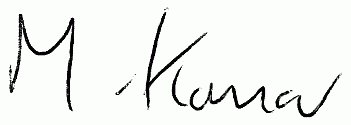 The Ven. Mike KomorArchdeacon of MargamActing Secretary of Diocesan Conference 